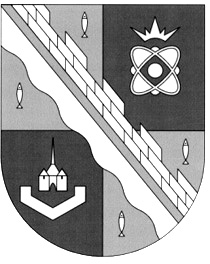                            администрация МУНИЦИПАЛЬНОГО ОБРАЗОВАНИЯ                                             СОСНОВОБОРСКИЙ ГОРОДСКОЙ ОКРУГ  ЛЕНИНГРАДСКОЙ ОБЛАСТИ                             постановление                                                       от 21/12/2021 № 2526О назначении ответственных лицпо осуществлению муниципального контроляна автомобильном транспорте, городском наземномэлектрическом транспорте и в дорожном хозяйствев границах муниципального образованияСосновоборский городской округ Ленинградской областиВ соответствии со ст. 27 Федерального закона от 31.07.2020 № 248-ФЗ «О государственном контроле (надзоре) и муниципальном контроле в Российской Федерации», руководствуясь Уставом муниципального образования Сосновоборский городской округ Ленинградской области, на основании п.1.5 Положения о муниципальном контроле на автомобильном транспорте, городском наземном электрическом транспорте и в дорожном хозяйстве в границах муниципального образования Сосновоборский городской округ Ленинградской области, утвержденного решением совета депутатов Сосновоборского городского округа от 30.11.2021 № 177, администрация Сосновоборского городского округа п о с т а н о в л я е т:Назначить Пржевальского Павла Вячеславовича, заместителя председателя комитета, начальника отдела внешнего благоустройства и дорожного хозяйства комитета по управлению жилищно-коммунальным хозяйством: 	- муниципальным инспектором по осуществлению муниципального контроля на автомобильном транспорте, городском наземном электрическом транспорте и в дорожном хозяйстве.Возложить ответственность по осуществлению муниципального контроля на автомобильном транспорте, городском наземном электрическом транспорте и в дорожном хозяйстве, наделив вышеуказанное должностное лицо полномочиями по проведению контрольных мероприятий, оформлению результатов контрольных мероприятий, выдаче предписаний, иными полномочиями, предусмотренными действующим законодательством Российской Федерации, Ленинградской области, муниципальными правовыми актами Сосновоборского городского округа.Отделу по связям с общественностью (пресс-центр) комитета по общественной безопасности и информации (Бастина Е.А.) разместить настоящее постановление на официальном сайте Сосновоборского городского округа.Общему отделу администрации (Смолкина М.С.) обнародовать настоящее постановление на электронном сайте городской газеты «Маяк».Настоящее постановление вступает в силу со дня официального обнародования.Контроль за исполнением настоящего постановления возложить на заместителя главы администрации по жилищно-коммунальному комплексу Иванова А.В.Глава Сосновоборского городского округа	    М.В. ВоронковКим Мария Андреевна ПТ(81369)6-28-61, Отдел муниципального контроля